„PL/2019/PR/0070 "Pakiet szkoleniowy SG na rzecz bezpieczeństwa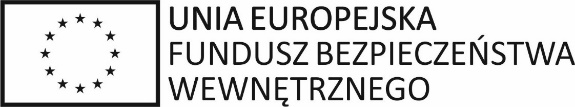 granic UE", współfinansowany ze środków Unii Europejskiej w ramach Programu Krajowego Funduszu Bezpieczeństwa Wewnętrznego.Załącznik nr 2 do zapytania ofertowego……………………………..                 (Wykonawca)WYKAZ WYKONANYCH ROBÓT BUDOWLANYCHUbiegając się o zamówienie dotyczące wykonania robót budowlanych w ramach zadania                          pn. „Remont części pomieszczeń w budynku nr 14 w m. Kętrzyn”,  oświadczamy, że zrealizowaliśmy następujące roboty budowlane:Oświadczam, że niniejsze oświadczenie zawiera prawdziwe dane i nie zostało złożone pod wpływem błędu, ani nie jest obarczone jakąkolwiek inną wadą oświadczenia woli skutkującą jego nieważnością.                                                                                                                               ....................................................................... (podpis osoby uprawnionej  - właściciela/osoby lub organu uprawnionego do   reprezentowania podmiotu zgodnie z Krajowym Rejestrem Sądowym)* Zamawiający uzna, że Wykonawca spełnienia warunki udziału w postępowaniu, jeżeli Wykonawca wykaże, że wykonał, co najmniej jedną robotę budowlaną, której zakres obejmował: roboty malarskie (CPV 45442100-8 - Roboty malarskie) i pokrywanie podłóg (CPV 45432130-4 - Pokrywanie podłóg)                         o łącznej wartości zakresu nie mniejszej niż 50.000,00 zł brutto lub robotę budowlaną zawierającą w swoim zakresie robotę budowlaną, której zakres obejmował: roboty malarskie (CPV 45442100-8 - Roboty malarskie i pokrywanie podłóg (CPV 45432130-4 - Pokrywanie podłóg) o wartości wymaganego zakresu nie mniejszej niż 50.000,00 zł brutto.Dodatkowe informacje dotyczące ww. warunku udziału w postępowaniu: Robota budowlana musi być wykonana w ramach oddzielnego zadania (umowy).Zamawiający uwzględni tylko zadania zakończone. Jeżeli wykonawca lub podmiot udostępniający zasoby zrealizował zadanie w trybie zaprojektuj                          i wybuduj, zamawiający uzna robotę budowlaną za spełniającą warunek, jeżeli robota ta będzie odpowiadała wymogom określonym w ramach warunku udziału w postępowaniu.Jako wykonanie (zakończenie) robót budowlanych należy rozumieć podpisanie protokołu odbioru lub równoważnego dokumentu.Przez CPV należy rozumieć wspólny słownik zamówień publicznych zgodnie  Rozporządzeniem Komisji WE nr 213/2008 z 28 listopada 2007 r.6) W przypadku, gdy wymagane roboty budowlane są częścią większego zamówienia dotyczącego szerszego zakresu prac, na spełnienie warunku udziału w postępowaniu należy podać tylko wartość robót budowlanych dotyczących wymaganego przez zamawiającego zakresu robót budowlanych i na wymaganą kwotę wymaganego zakresu robót budowlanych.Lp.Podmiot na rzecz którego roboty budowlane zostały wykonanePrzedmiot zamówieniaz podaniem nazwy zadania/ inwestycji       i zakresu robót budowlanych spełanijący wymóg określony w warunku udziału w postępowaniu*Wartość wymaganego zakresu roboty budowlanej: roboty malarskie (CPV 45442100-8 - Roboty malarskie) i pokrywanie podłóg (CPV 45432130-4 - Pokrywanie podłóg)- łączna kwota[PLN / brutto]Data wykonaniarobót budowlanych(od – do)125341Nazwa zadania/ inwestycji: …………………………………………...………………………..……………..…………………………………………Zakres robót budowlanych (spełanijący wymóg określony w warunku udziału w postępowaniu):………………………………………...………………………..……………..…………………………………………………………………………………...………………………..……………..………………………………………2Nazwa zadania/ inwestycji: …………………………………………...………………………..……………..…………………………………………Zakres robót budowlanych (spełanijący wymóg określony w warunku udziału w postępowaniu):………………………………………...………………………..……………..…………………………………………………………………………………...………………………..……………..………………………………………